ОБЩИЕ СВЕДЕНИЯ Учебная дисциплина «Технологии самообразования и творческого развития» изучается в первом семестре.Курсовая работа –не предусмотрена.Форма промежуточной аттестации: зачет.Место учебной дисциплины в структуре ОПОПУчебная дисциплина «Технологии самообразования и творческого развития» относится к обязательной части.Основой для освоения дисциплины являются результаты обучения по предшествующим дисциплинам и практикам: Введение в профессию.Результаты обучения по учебной дисциплине, используются при изучении следующих дисциплин и прохождения практик:  Стартап в медиасфере; Экономическая культура и финансовая грамотность;Выразительные средства экранных искусствТеория и практика медиакоммуникаций. ЦЕЛИ И ПЛАНИРУЕМЫЕ РЕЗУЛЬТАТЫ ОБУЧЕНИЯ ПО ДИСЦИПЛИНЕ              Целью изучения дисциплины «Технологии самообразования и творческого развития» является формирование у обучающихся теоретических знаний о внутренних стимулах саморазвития личности, психологической саморегуляции, рефлекции, принципах самообразования и практических навыков самопознания, саморазвития и самоменеджмента, что необходимо для подготовки бакалавров, способных решать задачи в соответствии с профессиональной деятельностью.  Основными задачами изучения дисциплины являются: - сформировать у студентов теоретические знания о саморазвитии личности, психологической саморегуляции и самоменеджменте, самообразовании; - сформировать потребность в саморазвитии и самообразовании, начальный опыт самосовершенствования, а также мотивации непрерывного личного и профессионального саморазвития и самообразования;  - выработать умения и навыки применения приемов самопознания; методов самовоспитания; психологической саморегуляции, самоменеджмента. Формируемые компетенции, индикаторы достижения компетенций, соотнесённые с планируемыми результатами обучения по дисциплине:СТРУКТУРА И СОДЕРЖАНИЕ УЧЕБНОЙ ДИСЦИПЛИНЫОбщая трудоёмкость учебной дисциплины по учебному плану составляет:Структура учебной дисциплины для обучающихся по видам занятий: (очная форма обучения) Структура учебной дисциплины для обучающихся по видам занятий: (очно-заочная форма обучения) Структура учебной дисциплины для обучающихся по разделам и темам дисциплины: (очная форма обучения)Структура учебной дисциплины для обучающихся по разделам и темам дисциплины: (очно-заочная форма обучения)Содержание учебной дисциплиныОрганизация самостоятельной работы обучающихсяСамостоятельная работа студента – обязательная часть образовательного процесса, направленная на развитие готовности к профессиональному и личностному самообразованию, на проектирование дальнейшего образовательного маршрута и профессиональной карьеры.Самостоятельная работа обучающихся по дисциплине организована как совокупность аудиторных и внеаудиторных занятий и работ, обеспечивающих успешное освоение дисциплины. Аудиторная самостоятельная работа обучающихся по дисциплине выполняется на учебных занятиях под руководством преподавателя и по его заданию. Аудиторная самостоятельная работа обучающихся входит в общий объем времени, отведенного учебным планом на аудиторную работу, и регламентируется расписанием учебных занятий. Внеаудиторная самостоятельная работа обучающихся – планируемая учебная, научно-исследовательская, практическая работа обучающихся, выполняемая во внеаудиторное время по заданию и при методическом руководстве преподавателя, но без его непосредственного участия, расписанием учебных занятий не регламентируется.Внеаудиторная самостоятельная работа обучающихся включает в себя:Например:подготовку к лекциям, практическим занятиям, зачету;изучение учебных пособий;написание тематических докладов, рефератов и эссе на проблемные темы;изучение теоретического и практического материала по рекомендованным источникам;выполнение индивидуальных заданий;подготовка к промежуточной аттестации в течение семестра.Самостоятельная работа обучающихся с участием преподавателя в форме иной контактной работы предусматривает групповую и (или) индивидуальную работу с обучающимися и включает в себя:проведение индивидуальных и групповых консультаций по отдельным темам/разделам дисциплины;проведение консультаций перед зачетом с оценкой по необходимости;научно-исследовательскую работу студентов (статьи, участие в студенческих научных конференциях и пр.) Перечень разделов/тем/, полностью или частично отнесенных на самостоятельное изучение с последующим контролем:Для очной формы обучения:Для очно-заочной формы обучения:Применение электронного обучения, дистанционных образовательных технологийПри реализации программы учебной дисциплины возможно применение электронного обучения и дистанционных образовательных технологий.Реализация программы учебной дисциплины с применением электронного обучения и дистанционных образовательных технологий регламентируется действующими локальными актами университета.Применяются следующий вариант реализации программы с использованием ЭО и ДОТВ электронную образовательную среду, по необходимости, могут быть перенесены отдельные виды учебной деятельности:Для очной формы обучения:Для очно-заочной формы обучения:РЕЗУЛЬТАТЫ ОБУЧЕНИЯ ПО ДИСЦИПЛИНЕ, КРИТЕРИИ ОЦЕНКИ УРОВНЯ СФОРМИРОВАННОСТИ КОМПЕТЕНЦИЙ, СИСТЕМА И ШКАЛА ОЦЕНИВАНИЯСоотнесение планируемых результатов обучения с уровнями сформированности компетенции.ОЦЕНОЧНЫЕ СРЕДСТВА ДЛЯ ТЕКУЩЕГО КОНТРОЛЯ УСПЕВАЕМОСТИ И ПРОМЕЖУТОЧНОЙ АТТЕСТАЦИИ, ВКЛЮЧАЯ САМОСТОЯТЕЛЬНУЮ РАБОТУ ОБУЧАЮЩИХСЯПри проведении контроля самостоятельной работы обучающихся, текущего контроля и промежуточной аттестации по дисциплине «Технологии самообразования и творческого развития» проверяется уровень сформированности у обучающихся компетенций и запланированных результатов обучения по дисциплине, указанных в разделе 2 настоящей программы. Формы текущего контроля успеваемости по дисциплине, примеры типовых заданий:Критерии, шкалы оценивания текущего контроля успеваемости:Промежуточная аттестация успеваемости по дисциплине:Критерии, шкалы оценивания промежуточной аттестации учебной дисциплины:Система оценивания результатов текущего контроля и промежуточной аттестации.Оценка по дисциплине выставляется обучающемуся с учётом результатов текущей и промежуточной аттестации.По очной форме:По очно-заочной форме:Полученный совокупный результат конвертируется в пятибалльную систему оценок в соответствии с таблицей:ОБРАЗОВАТЕЛЬНЫЕ ТЕХНОЛОГИИРеализация программы предусматривает использование в процессе обучения следующих образовательных технологий:проблемная лекция;проектная деятельность;поиск и обработка информации с использованием сети Интернет;обучение в сотрудничестве (командная, групповая работа);технологии с использованием игровых методов: ролевых, деловых, и других видов обучающих игр.ПРАКТИЧЕСКАЯ ПОДГОТОВКАПрактическая подготовка в рамках учебной дисциплины реализуется при проведении практических занятий, предусматривающих участие обучающихся в выполнении отдельных элементов работ, связанных с будущей профессиональной деятельностью.ОРГАНИЗАЦИЯ ОБРАЗОВАТЕЛЬНОГО ПРОЦЕССА ДЛЯ ЛИЦ С ОГРАНИЧЕННЫМИ ВОЗМОЖНОСТЯМИ ЗДОРОВЬЯПри обучении лиц с ограниченными возможностями здоровья и инвалидов используются подходы, способствующие созданию безбарьерной образовательной среды: технологии дифференциации и индивидуального обучения, применение соответствующих методик по работе с инвалидами, использование средств дистанционного общения, проведение дополнительных индивидуальных консультаций по изучаемым теоретическим вопросам и практическим занятиям, оказание помощи при подготовке к промежуточной аттестации.При необходимости рабочая программа дисциплины может быть адаптирована для обеспечения образовательного процесса лицам с ограниченными возможностями здоровья, в том числе для дистанционного обучения.Учебные и контрольно-измерительные материалы представляются в формах, доступных для изучения студентами с особыми образовательными потребностями с учетом нозологических групп инвалидов:Для подготовки к ответу на практическом занятии, студентам с ограниченными возможностями здоровья среднее время увеличивается по сравнению со средним временем подготовки обычного студента.Для студентов с инвалидностью или с ограниченными возможностями здоровья форма проведения текущей и промежуточной аттестации устанавливается с учетом индивидуальных психофизических особенностей (устно, письменно на бумаге, письменно на компьютере, в форме тестирования и т.п.). Промежуточная аттестация по дисциплине может проводиться в несколько этапов в форме рубежного контроля по завершению изучения отдельных тем дисциплины. При необходимости студенту предоставляется дополнительное время для подготовки ответа на зачете или экзамене.Для осуществления процедур текущего контроля успеваемости и промежуточной аттестации обучающихся создаются, при необходимости, фонды оценочных средств, адаптированные для лиц с ограниченными возможностями здоровья и позволяющие оценить достижение ими запланированных в основной образовательной программе результатов обучения и уровень сформированности всех компетенций, заявленных в образовательной программе.МАТЕРИАЛЬНО-ТЕХНИЧЕСКОЕ ОБЕСПЕЧЕНИЕ ДИСЦИПЛИНЫМатериально-техническое обеспечение дисциплины при обучении с использованием традиционных технологий обучения.Материально-техническое обеспечение дисциплины при обучении с использованием электронного обучения и дистанционных образовательных технологий.Технологическое обеспечение реализации программы осуществляется с использованием элементов электронной информационно-образовательной среды университета.УЧЕБНО-МЕТОДИЧЕСКОЕ И ИНФОРМАЦИОННОЕ ОБЕСПЕЧЕНИЕ УЧЕБНОЙ ДИСЦИПЛИНЫИНФОРМАЦИОННОЕ ОБЕСПЕЧЕНИЕ УЧЕБНОГО ПРОЦЕССАРесурсы электронной библиотеки, информационно-справочные системы и профессиональные базы данных:Перечень лицензионного программного обеспечения ЛИСТ УЧЕТА ОБНОВЛЕНИЙ РАБОЧЕЙ ПРОГРАММЫ УЧЕБНОЙ ДИСЦИПЛИНЫВ рабочую программу учебной дисциплины внесены изменения/обновления и утверждены на заседании кафедры журналистики и телевизионных технологий: Министерство науки и высшего образования Российской Федерации Министерство науки и высшего образования Российской Федерации Министерство науки и высшего образования Российской Федерации Министерство науки и высшего образования Российской Федерации Министерство науки и высшего образования Российской ФедерацииФедеральное государственное бюджетное образовательное учреждениеФедеральное государственное бюджетное образовательное учреждениеФедеральное государственное бюджетное образовательное учреждениеФедеральное государственное бюджетное образовательное учреждениеФедеральное государственное бюджетное образовательное учреждениевысшего образованиявысшего образованиявысшего образованиявысшего образованиявысшего образования«Российский государственный университет им. А.Н. Косыгина«Российский государственный университет им. А.Н. Косыгина«Российский государственный университет им. А.Н. Косыгина«Российский государственный университет им. А.Н. Косыгина«Российский государственный университет им. А.Н. Косыгина(Технологии. Дизайн. Искусство)»(Технологии. Дизайн. Искусство)»(Технологии. Дизайн. Искусство)»(Технологии. Дизайн. Искусство)»(Технологии. Дизайн. Искусство)»РАБОЧАЯ ПРОГРАММАУЧЕБНОЙ ДИСЦИПЛИНЫРАБОЧАЯ ПРОГРАММАУЧЕБНОЙ ДИСЦИПЛИНЫРАБОЧАЯ ПРОГРАММАУЧЕБНОЙ ДИСЦИПЛИНЫТехнологии самообразования и творческого развитияТехнологии самообразования и творческого развитияТехнологии самообразования и творческого развитияУровень образования бакалавриатбакалавриатНаправление подготовки42.03.04ТелевидениеПрофильОператорское дело. Режиссура монтажаПроизводство телерадиовещательной продукцииРежиссура телевизионных и мультимедийных проектовОператорское дело. Режиссура монтажаПроизводство телерадиовещательной продукцииРежиссура телевизионных и мультимедийных проектовСрок освоения образовательной программы по очной форме обучения;по очно-заочной форме обучения4 года4,5 лет4 года4,5 летФорма обученияОчная, очно-заочнаяОчная, очно-заочнаяРабочая программа учебной дисциплины «Технологии самообразования и творческого развития» основной профессиональной образовательной программы высшего образования, рассмотрена и одобрена на заседании кафедры № 11 от 30.06.2021 г.Рабочая программа учебной дисциплины «Технологии самообразования и творческого развития» основной профессиональной образовательной программы высшего образования, рассмотрена и одобрена на заседании кафедры № 11 от 30.06.2021 г.Рабочая программа учебной дисциплины «Технологии самообразования и творческого развития» основной профессиональной образовательной программы высшего образования, рассмотрена и одобрена на заседании кафедры № 11 от 30.06.2021 г.Рабочая программа учебной дисциплины «Технологии самообразования и творческого развития» основной профессиональной образовательной программы высшего образования, рассмотрена и одобрена на заседании кафедры № 11 от 30.06.2021 г.Разработчик рабочей программы учебной дисциплины:Разработчик рабочей программы учебной дисциплины:Разработчик рабочей программы учебной дисциплины:Разработчик рабочей программы учебной дисциплины:Доцент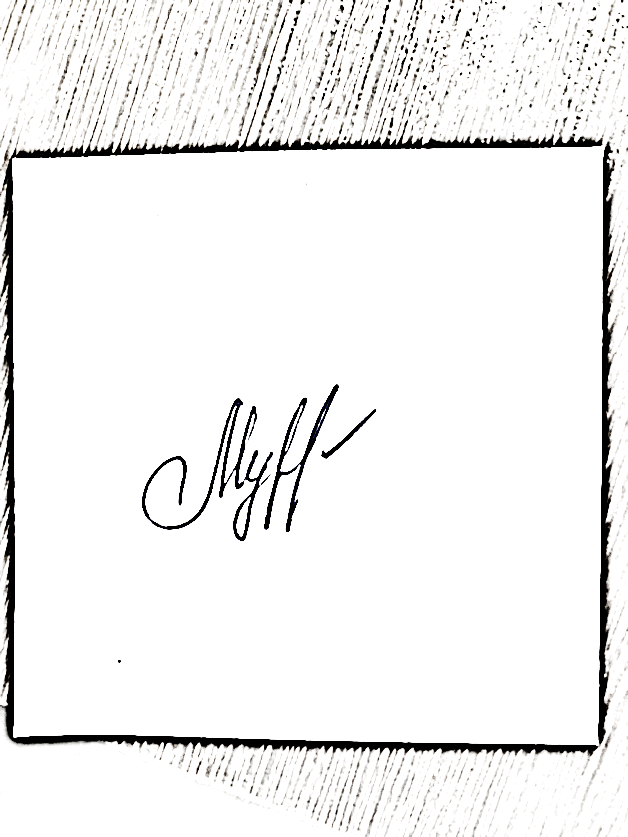 О.В. Мурзина    О.В. Мурзина    Заведующий кафедрой:Заведующий кафедрой:О.В. Мурзина                  Код и наименование компетенцииКод и наименование индикаторадостижения компетенцииПланируемые результаты обучения по дисциплинеУК-2. Способен определять круг задач в рамках поставленной цели и выбирать оптимальные способы их решения, исходя из действующих правовых норм, имеющихся ресурсов и ограниченийИД-УК 2.1. Анализ поставленной цели и определение круга задач в рамках поставленной цели, связей между ними и ожидаемых результатов их решения, анализ альтернативных вариантов для достижения намеченных результатов; использование нормативно-правовой документации в сфере профессиональной деятельностиПо результатам освоения дисциплины студент должен:Знает: - основные понятия об образовании и самообразовании, непрерывном образовании и андрагогике; - содержание процесса образования, возрастную периодизацию участников образования; - типологии личности в психологии; - состав и структуру российской системы образования, виды образования и самообразования; - мотивационные основы саморазвития и самообразования личности; - основные методы саморазвития и самообразования личности; - критерии и методы объективной оценки результатов собственной деятельности; - методы эффективной организации работы в области саморазвития и самообразования.Умеет: - формулировать цели и задачи саморазвития и самообразования; - осуществлять саморефлексию над своим образовательным опытом, диагностировать и формулировать свои образовательные и иные личностные потребности, в том числе с использованием методов научного познания; - выстраивать маршрут самообразования и саморазвития и эффективно его реализовывать; - мотивировать себя на решение задачи саморазвития и самообразования; - давать моральную оценку и самооценку поведению личности; - формулировать цели и задачи саморазвития и самообразования; -давать моральную оценку и самооценку поведению личности.Владеет: - навыками саморазвития и самообразования, использования своего творческого потенциала; - навыками эффективной организации процессов саморазвития и самообразования; - навыками объективной оценки и самооценки результатов деятельности личности; - навыками саморазвития и самообразования, использования своего творческого потенциала. УК-2. Способен определять круг задач в рамках поставленной цели и выбирать оптимальные способы их решения, исходя из действующих правовых норм, имеющихся ресурсов и ограниченийИД-УК 2.2. Оценка решения поставленных задач в зоне своей ответственности в соответствии с запланированными результатами контроля, корректировка способов решения профессиональных задачПо результатам освоения дисциплины студент должен:Знает: - основные понятия об образовании и самообразовании, непрерывном образовании и андрагогике; - содержание процесса образования, возрастную периодизацию участников образования; - типологии личности в психологии; - состав и структуру российской системы образования, виды образования и самообразования; - мотивационные основы саморазвития и самообразования личности; - основные методы саморазвития и самообразования личности; - критерии и методы объективной оценки результатов собственной деятельности; - методы эффективной организации работы в области саморазвития и самообразования.Умеет: - формулировать цели и задачи саморазвития и самообразования; - осуществлять саморефлексию над своим образовательным опытом, диагностировать и формулировать свои образовательные и иные личностные потребности, в том числе с использованием методов научного познания; - выстраивать маршрут самообразования и саморазвития и эффективно его реализовывать; - мотивировать себя на решение задачи саморазвития и самообразования; - давать моральную оценку и самооценку поведению личности; - формулировать цели и задачи саморазвития и самообразования; -давать моральную оценку и самооценку поведению личности.Владеет: - навыками саморазвития и самообразования, использования своего творческого потенциала; - навыками эффективной организации процессов саморазвития и самообразования; - навыками объективной оценки и самооценки результатов деятельности личности; - навыками саморазвития и самообразования, использования своего творческого потенциала. УК-2. Способен определять круг задач в рамках поставленной цели и выбирать оптимальные способы их решения, исходя из действующих правовых норм, имеющихся ресурсов и ограниченийИД-УК 2.3. Определение имеющихся ресурсов и ограничений, действующих правовых норм в рамках поставленных задачПо результатам освоения дисциплины студент должен:Знает: - основные понятия об образовании и самообразовании, непрерывном образовании и андрагогике; - содержание процесса образования, возрастную периодизацию участников образования; - типологии личности в психологии; - состав и структуру российской системы образования, виды образования и самообразования; - мотивационные основы саморазвития и самообразования личности; - основные методы саморазвития и самообразования личности; - критерии и методы объективной оценки результатов собственной деятельности; - методы эффективной организации работы в области саморазвития и самообразования.Умеет: - формулировать цели и задачи саморазвития и самообразования; - осуществлять саморефлексию над своим образовательным опытом, диагностировать и формулировать свои образовательные и иные личностные потребности, в том числе с использованием методов научного познания; - выстраивать маршрут самообразования и саморазвития и эффективно его реализовывать; - мотивировать себя на решение задачи саморазвития и самообразования; - давать моральную оценку и самооценку поведению личности; - формулировать цели и задачи саморазвития и самообразования; -давать моральную оценку и самооценку поведению личности.Владеет: - навыками саморазвития и самообразования, использования своего творческого потенциала; - навыками эффективной организации процессов саморазвития и самообразования; - навыками объективной оценки и самооценки результатов деятельности личности; - навыками саморазвития и самообразования, использования своего творческого потенциала. УК-6. Способен управлять своим временем, выстраивать и реализовывать траекторию саморазвития на основе принципов образования в течение всей жизниИД-УК 6.1. Использование инструментов и методов управления временем при выполнении конкретных задач, проектов, при достижении поставленных целейПо результатам освоения дисциплины студент должен:Знает: - основные понятия об образовании и самообразовании, непрерывном образовании и андрагогике; - содержание процесса образования, возрастную периодизацию участников образования; - типологии личности в психологии; - состав и структуру российской системы образования, виды образования и самообразования; - мотивационные основы саморазвития и самообразования личности; - основные методы саморазвития и самообразования личности; - критерии и методы объективной оценки результатов собственной деятельности; - методы эффективной организации работы в области саморазвития и самообразования.Умеет: - формулировать цели и задачи саморазвития и самообразования; - осуществлять саморефлексию над своим образовательным опытом, диагностировать и формулировать свои образовательные и иные личностные потребности, в том числе с использованием методов научного познания; - выстраивать маршрут самообразования и саморазвития и эффективно его реализовывать; - мотивировать себя на решение задачи саморазвития и самообразования; - давать моральную оценку и самооценку поведению личности; - формулировать цели и задачи саморазвития и самообразования; -давать моральную оценку и самооценку поведению личности.Владеет: - навыками саморазвития и самообразования, использования своего творческого потенциала; - навыками эффективной организации процессов саморазвития и самообразования; - навыками объективной оценки и самооценки результатов деятельности личности; - навыками саморазвития и самообразования, использования своего творческого потенциала. УК-6. Способен управлять своим временем, выстраивать и реализовывать траекторию саморазвития на основе принципов образования в течение всей жизниИД-УК 6.2. Определение приоритетов собственной деятельности, личностного развития и профессионального роста. Построение профессиональной карьеры и определение стратегии профессионального развитияПо результатам освоения дисциплины студент должен:Знает: - основные понятия об образовании и самообразовании, непрерывном образовании и андрагогике; - содержание процесса образования, возрастную периодизацию участников образования; - типологии личности в психологии; - состав и структуру российской системы образования, виды образования и самообразования; - мотивационные основы саморазвития и самообразования личности; - основные методы саморазвития и самообразования личности; - критерии и методы объективной оценки результатов собственной деятельности; - методы эффективной организации работы в области саморазвития и самообразования.Умеет: - формулировать цели и задачи саморазвития и самообразования; - осуществлять саморефлексию над своим образовательным опытом, диагностировать и формулировать свои образовательные и иные личностные потребности, в том числе с использованием методов научного познания; - выстраивать маршрут самообразования и саморазвития и эффективно его реализовывать; - мотивировать себя на решение задачи саморазвития и самообразования; - давать моральную оценку и самооценку поведению личности; - формулировать цели и задачи саморазвития и самообразования; -давать моральную оценку и самооценку поведению личности.Владеет: - навыками саморазвития и самообразования, использования своего творческого потенциала; - навыками эффективной организации процессов саморазвития и самообразования; - навыками объективной оценки и самооценки результатов деятельности личности; - навыками саморазвития и самообразования, использования своего творческого потенциала. УК-6. Способен управлять своим временем, выстраивать и реализовывать траекторию саморазвития на основе принципов образования в течение всей жизниИД-УК 6.3. Оценка требований рынка труда и предложений образовательных услуг для выстраивания траектории собственного профессионального ростаПо результатам освоения дисциплины студент должен:Знает: - основные понятия об образовании и самообразовании, непрерывном образовании и андрагогике; - содержание процесса образования, возрастную периодизацию участников образования; - типологии личности в психологии; - состав и структуру российской системы образования, виды образования и самообразования; - мотивационные основы саморазвития и самообразования личности; - основные методы саморазвития и самообразования личности; - критерии и методы объективной оценки результатов собственной деятельности; - методы эффективной организации работы в области саморазвития и самообразования.Умеет: - формулировать цели и задачи саморазвития и самообразования; - осуществлять саморефлексию над своим образовательным опытом, диагностировать и формулировать свои образовательные и иные личностные потребности, в том числе с использованием методов научного познания; - выстраивать маршрут самообразования и саморазвития и эффективно его реализовывать; - мотивировать себя на решение задачи саморазвития и самообразования; - давать моральную оценку и самооценку поведению личности; - формулировать цели и задачи саморазвития и самообразования; -давать моральную оценку и самооценку поведению личности.Владеет: - навыками саморазвития и самообразования, использования своего творческого потенциала; - навыками эффективной организации процессов саморазвития и самообразования; - навыками объективной оценки и самооценки результатов деятельности личности; - навыками саморазвития и самообразования, использования своего творческого потенциала. УК-6. Способен управлять своим временем, выстраивать и реализовывать траекторию саморазвития на основе принципов образования в течение всей жизниИД-УК 6.5. Использование основных возможностией и инструментов непрерывного образования (образования в течение всей жизни) для реализации собственных потребностей с учетом личностных возможностей, временной перспективы развития деятельности и требований рынка трудаПо результатам освоения дисциплины студент должен:Знает: - основные понятия об образовании и самообразовании, непрерывном образовании и андрагогике; - содержание процесса образования, возрастную периодизацию участников образования; - типологии личности в психологии; - состав и структуру российской системы образования, виды образования и самообразования; - мотивационные основы саморазвития и самообразования личности; - основные методы саморазвития и самообразования личности; - критерии и методы объективной оценки результатов собственной деятельности; - методы эффективной организации работы в области саморазвития и самообразования.Умеет: - формулировать цели и задачи саморазвития и самообразования; - осуществлять саморефлексию над своим образовательным опытом, диагностировать и формулировать свои образовательные и иные личностные потребности, в том числе с использованием методов научного познания; - выстраивать маршрут самообразования и саморазвития и эффективно его реализовывать; - мотивировать себя на решение задачи саморазвития и самообразования; - давать моральную оценку и самооценку поведению личности; - формулировать цели и задачи саморазвития и самообразования; -давать моральную оценку и самооценку поведению личности.Владеет: - навыками саморазвития и самообразования, использования своего творческого потенциала; - навыками эффективной организации процессов саморазвития и самообразования; - навыками объективной оценки и самооценки результатов деятельности личности; - навыками саморазвития и самообразования, использования своего творческого потенциала. ОПК-1. Способен создавать востребованные обществом и индустрией медиатексты и (или) медиапродукты, и (или) коммуникационные продукты в соответствии с нормами русского и иностранного языков, особенностями иных знаковых системИД-ОПК 1.1 Выявление отличительных особенностей медиатекстов, и (или) медиапродуктов, и (или) коммуникационных продуктов разных медиасегментов и платформПо результатам освоения дисциплины студент должен:Знает: - основные понятия об образовании и самообразовании, непрерывном образовании и андрагогике; - содержание процесса образования, возрастную периодизацию участников образования; - типологии личности в психологии; - состав и структуру российской системы образования, виды образования и самообразования; - мотивационные основы саморазвития и самообразования личности; - основные методы саморазвития и самообразования личности; - критерии и методы объективной оценки результатов собственной деятельности; - методы эффективной организации работы в области саморазвития и самообразования.Умеет: - формулировать цели и задачи саморазвития и самообразования; - осуществлять саморефлексию над своим образовательным опытом, диагностировать и формулировать свои образовательные и иные личностные потребности, в том числе с использованием методов научного познания; - выстраивать маршрут самообразования и саморазвития и эффективно его реализовывать; - мотивировать себя на решение задачи саморазвития и самообразования; - давать моральную оценку и самооценку поведению личности; - формулировать цели и задачи саморазвития и самообразования; -давать моральную оценку и самооценку поведению личности.Владеет: - навыками саморазвития и самообразования, использования своего творческого потенциала; - навыками эффективной организации процессов саморазвития и самообразования; - навыками объективной оценки и самооценки результатов деятельности личности; - навыками саморазвития и самообразования, использования своего творческого потенциала. ОПК-1. Способен создавать востребованные обществом и индустрией медиатексты и (или) медиапродукты, и (или) коммуникационные продукты в соответствии с нормами русского и иностранного языков, особенностями иных знаковых системИД-ОПК 1.2 Осуществление подготовки журналистских текстов и (или) продуктов различных жанров и форматов в соответствии с нормами русского и иностранного языков, особенностями иных знаковых системПо результатам освоения дисциплины студент должен:Знает: - основные понятия об образовании и самообразовании, непрерывном образовании и андрагогике; - содержание процесса образования, возрастную периодизацию участников образования; - типологии личности в психологии; - состав и структуру российской системы образования, виды образования и самообразования; - мотивационные основы саморазвития и самообразования личности; - основные методы саморазвития и самообразования личности; - критерии и методы объективной оценки результатов собственной деятельности; - методы эффективной организации работы в области саморазвития и самообразования.Умеет: - формулировать цели и задачи саморазвития и самообразования; - осуществлять саморефлексию над своим образовательным опытом, диагностировать и формулировать свои образовательные и иные личностные потребности, в том числе с использованием методов научного познания; - выстраивать маршрут самообразования и саморазвития и эффективно его реализовывать; - мотивировать себя на решение задачи саморазвития и самообразования; - давать моральную оценку и самооценку поведению личности; - формулировать цели и задачи саморазвития и самообразования; -давать моральную оценку и самооценку поведению личности.Владеет: - навыками саморазвития и самообразования, использования своего творческого потенциала; - навыками эффективной организации процессов саморазвития и самообразования; - навыками объективной оценки и самооценки результатов деятельности личности; - навыками саморазвития и самообразования, использования своего творческого потенциала. по очной форме обучения 3з.е.108час.по очно-заочной форме обучения3з.е.108час.Структура и объем дисциплиныСтруктура и объем дисциплиныСтруктура и объем дисциплиныСтруктура и объем дисциплиныСтруктура и объем дисциплиныСтруктура и объем дисциплиныСтруктура и объем дисциплиныСтруктура и объем дисциплиныСтруктура и объем дисциплиныСтруктура и объем дисциплиныОбъем дисциплины по семестрамформа промежуточной аттестациивсего, часКонтактная работа, часКонтактная работа, часКонтактная работа, часКонтактная работа, часСамостоятельная работа обучающегося, часСамостоятельная работа обучающегося, часСамостоятельная работа обучающегося, часОбъем дисциплины по семестрамформа промежуточной аттестациивсего, часлекции, часпрактические занятия, часлабораторные занятия, часпрактическая подготовка, часкурсовая работа/курсовой проектсамостоятельная работа обучающегося, часпромежуточная аттестация, час1 семестрзачет108173457Всего:108173457Структура и объем дисциплиныСтруктура и объем дисциплиныСтруктура и объем дисциплиныСтруктура и объем дисциплиныСтруктура и объем дисциплиныСтруктура и объем дисциплиныСтруктура и объем дисциплиныСтруктура и объем дисциплиныСтруктура и объем дисциплиныСтруктура и объем дисциплиныОбъем дисциплины по семестрамформа промежуточной аттестациивсего, часКонтактная работа, часКонтактная работа, часКонтактная работа, часКонтактная работа, часСамостоятельная работа обучающегося, часСамостоятельная работа обучающегося, часСамостоятельная работа обучающегося, часОбъем дисциплины по семестрамформа промежуточной аттестациивсего, часлекции, часпрактические занятия, часлабораторные занятия, часпрактическая подготовка, часкурсовая работа/курсовой проектсамостоятельная работа обучающегося, часпромежуточная аттестация, час1 семестрзачет108171774Всего:108171774Планируемые (контролируемые) результаты освоения: код(ы) формируемой(ых) компетенции(й) и индикаторов достижения компетенцийНаименование разделов, тем;форма(ы) промежуточной аттестацииВиды учебной работыВиды учебной работыВиды учебной работыВиды учебной работыСамостоятельная работа, часВиды и формы контрольных мероприятий, обеспечивающие по совокупности текущий контроль успеваемости, включая контроль самостоятельной работы обучающегося;формы промежуточного контроля успеваемостиПланируемые (контролируемые) результаты освоения: код(ы) формируемой(ых) компетенции(й) и индикаторов достижения компетенцийНаименование разделов, тем;форма(ы) промежуточной аттестацииКонтактная работаКонтактная работаКонтактная работаКонтактная работаСамостоятельная работа, часВиды и формы контрольных мероприятий, обеспечивающие по совокупности текущий контроль успеваемости, включая контроль самостоятельной работы обучающегося;формы промежуточного контроля успеваемостиПланируемые (контролируемые) результаты освоения: код(ы) формируемой(ых) компетенции(й) и индикаторов достижения компетенцийНаименование разделов, тем;форма(ы) промежуточной аттестацииЛекции, часПрактические занятия, часЛабораторные работы, часПрактическая подготовка, часСамостоятельная работа, часВиды и формы контрольных мероприятий, обеспечивающие по совокупности текущий контроль успеваемости, включая контроль самостоятельной работы обучающегося;формы промежуточного контроля успеваемостиПервый семестрПервый семестрПервый семестрПервый семестрПервый семестрПервый семестрПервый семестрУК-2:ИД-УК 2.1ИД-УК 2.2 ИД-УК 2.3 УК-6:ИД-УК 6.1ИД-УК 6.2ИД-УК 6.3ИД-УК 6.5ОПК-1:ИД-ОПК 1.1ИД-ОПК 1.2Тема 1.Основные категории самоорганизации и самообразования12УК-2:ИД-УК 2.1ИД-УК 2.2 ИД-УК 2.3 УК-6:ИД-УК 6.1ИД-УК 6.2ИД-УК 6.3ИД-УК 6.5ОПК-1:ИД-ОПК 1.1ИД-ОПК 1.2Тема 2.Концепции развития личности сущность и специфика22УК-2:ИД-УК 2.1ИД-УК 2.2 ИД-УК 2.3 УК-6:ИД-УК 6.1ИД-УК 6.2ИД-УК 6.3ИД-УК 6.5ОПК-1:ИД-ОПК 1.1ИД-ОПК 1.2Тема 3.Основные направления формирования культуры здоровья242УК-2:ИД-УК 2.1ИД-УК 2.2 ИД-УК 2.3 УК-6:ИД-УК 6.1ИД-УК 6.2ИД-УК 6.3ИД-УК 6.5ОПК-1:ИД-ОПК 1.1ИД-ОПК 1.2Тема 4.Роль психических свойств личности в формировании самоорганизации и самообразования2614РефератУК-2:ИД-УК 2.1ИД-УК 2.2 ИД-УК 2.3 УК-6:ИД-УК 6.1ИД-УК 6.2ИД-УК 6.3ИД-УК 6.5ОПК-1:ИД-ОПК 1.1ИД-ОПК 1.2Тема 5.Психическое здоровье человека как фактор эффективной самоорганизации и самообразования242УК-2:ИД-УК 2.1ИД-УК 2.2 ИД-УК 2.3 УК-6:ИД-УК 6.1ИД-УК 6.2ИД-УК 6.3ИД-УК 6.5ОПК-1:ИД-ОПК 1.1ИД-ОПК 1.2Тема 6.Роль и содержание факторов, влияющих на формирование личности2614Индивидуальное заданиеУК-2:ИД-УК 2.1ИД-УК 2.2 ИД-УК 2.3 УК-6:ИД-УК 6.1ИД-УК 6.2ИД-УК 6.3ИД-УК 6.5ОПК-1:ИД-ОПК 1.1ИД-ОПК 1.2Тема 7.Развитие личности как условие самоорганизации и самообразования242УК-2:ИД-УК 2.1ИД-УК 2.2 ИД-УК 2.3 УК-6:ИД-УК 6.1ИД-УК 6.2ИД-УК 6.3ИД-УК 6.5ОПК-1:ИД-ОПК 1.1ИД-ОПК 1.2Тема 8. Самообразование как система умственного и мировоззренческого самовоспитания242УК-2:ИД-УК 2.1ИД-УК 2.2 ИД-УК 2.3 УК-6:ИД-УК 6.1ИД-УК 6.2ИД-УК 6.3ИД-УК 6.5ОПК-1:ИД-ОПК 1.1ИД-ОПК 1.2Тема 9.Современные инновационные технологии самообразования2617ТестированиеЗачетЗачетИТОГО за первый семестр173457Планируемые (контролируемые) результаты освоения: код(ы) формируемой(ых) компетенции(й) и индикаторов достижения компетенцийНаименование разделов, тем;форма(ы) промежуточной аттестацииВиды учебной работыВиды учебной работыВиды учебной работыВиды учебной работыСамостоятельная работа, часВиды и формы контрольных мероприятий, обеспечивающие по совокупности текущий контроль успеваемости, включая контроль самостоятельной работы обучающегося;формы промежуточного контроля успеваемостиПланируемые (контролируемые) результаты освоения: код(ы) формируемой(ых) компетенции(й) и индикаторов достижения компетенцийНаименование разделов, тем;форма(ы) промежуточной аттестацииКонтактная работаКонтактная работаКонтактная работаКонтактная работаСамостоятельная работа, часВиды и формы контрольных мероприятий, обеспечивающие по совокупности текущий контроль успеваемости, включая контроль самостоятельной работы обучающегося;формы промежуточного контроля успеваемостиПланируемые (контролируемые) результаты освоения: код(ы) формируемой(ых) компетенции(й) и индикаторов достижения компетенцийНаименование разделов, тем;форма(ы) промежуточной аттестацииЛекции, часПрактические занятия, часЛабораторные работы, часПрактическая подготовка, часСамостоятельная работа, часВиды и формы контрольных мероприятий, обеспечивающие по совокупности текущий контроль успеваемости, включая контроль самостоятельной работы обучающегося;формы промежуточного контроля успеваемостиПервый семестрПервый семестрПервый семестрПервый семестрПервый семестрПервый семестрПервый семестрУК-2:ИД-УК 2.1ИД-УК 2.2 ИД-УК 2.3 УК-6:ИД-УК 6.1ИД-УК 6.2ИД-УК 6.3ИД-УК 6.5ОПК-1:ИД-ОПК 1.1ИД-ОПК 1.2Тема 1.Основные категории самоорганизации и самообразования12УК-2:ИД-УК 2.1ИД-УК 2.2 ИД-УК 2.3 УК-6:ИД-УК 6.1ИД-УК 6.2ИД-УК 6.3ИД-УК 6.5ОПК-1:ИД-ОПК 1.1ИД-ОПК 1.2Тема 2.Концепции развития личности сущность и специфика22УК-2:ИД-УК 2.1ИД-УК 2.2 ИД-УК 2.3 УК-6:ИД-УК 6.1ИД-УК 6.2ИД-УК 6.3ИД-УК 6.5ОПК-1:ИД-ОПК 1.1ИД-ОПК 1.2Тема 3.Основные направления формирования культуры здоровья22УК-2:ИД-УК 2.1ИД-УК 2.2 ИД-УК 2.3 УК-6:ИД-УК 6.1ИД-УК 6.2ИД-УК 6.3ИД-УК 6.5ОПК-1:ИД-ОПК 1.1ИД-ОПК 1.2Тема 4.Роль психических свойств личности в формировании самоорганизации и самообразования2420РефератУК-2:ИД-УК 2.1ИД-УК 2.2 ИД-УК 2.3 УК-6:ИД-УК 6.1ИД-УК 6.2ИД-УК 6.3ИД-УК 6.5ОПК-1:ИД-ОПК 1.1ИД-ОПК 1.2Тема 5.Психическое здоровье человека как фактор эффективной самоорганизации и самообразования22УК-2:ИД-УК 2.1ИД-УК 2.2 ИД-УК 2.3 УК-6:ИД-УК 6.1ИД-УК 6.2ИД-УК 6.3ИД-УК 6.5ОПК-1:ИД-ОПК 1.1ИД-ОПК 1.2Тема 6.Роль и содержание факторов, влияющих на формирование личности2420Индивидуальное заданиеУК-2:ИД-УК 2.1ИД-УК 2.2 ИД-УК 2.3 УК-6:ИД-УК 6.1ИД-УК 6.2ИД-УК 6.3ИД-УК 6.5ОПК-1:ИД-ОПК 1.1ИД-ОПК 1.2Тема 7.Развитие личности как условие самоорганизации и самообразования22УК-2:ИД-УК 2.1ИД-УК 2.2 ИД-УК 2.3 УК-6:ИД-УК 6.1ИД-УК 6.2ИД-УК 6.3ИД-УК 6.5ОПК-1:ИД-ОПК 1.1ИД-ОПК 1.2Тема 8. Самообразование как система умственного и мировоззренческого самовоспитания22УК-2:ИД-УК 2.1ИД-УК 2.2 ИД-УК 2.3 УК-6:ИД-УК 6.1ИД-УК 6.2ИД-УК 6.3ИД-УК 6.5ОПК-1:ИД-ОПК 1.1ИД-ОПК 1.2Тема 9.Современные инновационные технологии самообразования2522ТестированиеЗачетЗачетИТОГО за первый семестр171774№ ппНаименование раздела и темы дисциплиныСодержание раздела (темы)Тема 1.Основные категории самоорганизации и самообразованияЦель и задачи изучения дисциплины «Технологии самоорганизации и самообразования». Предмет и содержание курса «Технологии самоорганизации и самообразования». Понятие самоорганизации, особенности и проявление. Интегральность самоорганизации. Взаимосвязь самоорганизации и самообразования. Саморегуляция, самоуправление. Самообразование: виды, принципы, этапы. Технологии самоорганизацииТема 2.Концепции развития личности сущность и спецификаИсторический подход к развитию человека и его возможностей в философской, психологической и педагогической литературе. Представления о развитии человеке в истории философской, психологической и педагогической мысли. Соотношения биологической и социальной направленности развития человека и формировании его как личности. Адаптивная,ролевая,когнитивная,психоаналитичеякая,психодинамиская концепции развития сформированости человекаТема 3.Основные направления формирования культуры здоровьяОсновы здоровья, его роль в жизни человека, обучении, самообразовании и становлении личности. Диагностика степени сформированности бережного отношения к здоровью. Основные направления формирования культуры здоровья. Здоровьесберегающие технологии обучения.Формирование потребности студентов в здоровом образе жизни в процессе их обучения в вузе. Режим дня как важнейший фактор самоорганизацииТема 4.Роль психических свойств личности в формировании самоорганизации и самообразованияСвойства нервной системы и типы нервной системы. Понятие и структура темперамента. Типы темперамента. Свойства темперамента. Темперамент и индивидуальный стиль деятельности. Работоспособность человека. Физический, психический и интеллектуальный ритмы человека. Суточные биоритмыТема 5.Психическое здоровье человека как фактор эффективной самоорганизации и самообразованияСтресс в процессе самообразования и самоорганизации и способы его преодоления. Механизмы психологической защиты в процессе самоорганизации. Конфликт: психологическая сущность, влияние на самоорганизацию. Общение в Интернете: психологические особенности, значение для самоорганизации и самообразования. Факторы информационной среды, оказывающие негативное влияние на здоровье. Способы профилактики вредных информационных воздействийТема 6.Роль и содержание факторов, влияющих на формирование личностиЧеловек, личность, индивид, субъект, индивидуальность: понятия и соотношение между ними. Системный подход в понимании человека. Самосознание личности. Направленность личности. Потребностно-мотивационная сфера. Интересы и учебно-познавательная мотивация. Коммуникативные способности, учебно-коммуникативные знания и умения. Диагностика степени сформированности познавательных и творческих способностей, учебно-познавательных умений. Порядок работы и требования к лекционным, практическим занятиям и самостоятельной работеТема 7.Развитие личности как условие самоорганизации и самообразованияСпособности, интеллект, познавательные процессы и способности; их роль в жизни, обучении, самообразовании и становлении личности. Способности как психическое свойство личности. Задатки и способности. Виды способностей. Способности как качества личности, обеспечивающие успешность ее деятельности. Способности как индивидуальные особенности личности. Рекомендации по возможной коррекции некоторых индивидуальных особенностей личности (по развитию речи, внимания). Роль индивидуальности в жизни и учении. Условия и способы развития способностейТема 8. Самообразование как система умственного и мировоззренческого самовоспитанияРоль психических свойств личности в формировании самоорганизации и самообразования. Мотивационно-волевая и эмоциональная сферы личности как факторы самоорганизации и самообразования. Взаимовлияние познавательных процессов и процессов самоорганизации и самообразования личностиТема 9.Современные инновационные технологии самообразованияТехнологии как социальный феномен. Классификация технологий. Технологии самообразования, технологии самообучения, технологии самовоспитания. Технологии работы по самообразованию. Формулировка цели и задач самообразования. Составление плана самообразования. Алгоритм работы над индивидуальной темой личного развития в процессе реализации плана самообразования№ ппНаименование раздела /темы дисциплины, выносимые на самостоятельное изучениеЗадания для самостоятельной работыВиды и формы контрольных мероприятийТрудоемкость, часТема 1.Основные категории самоорганизации и самообразованияРабота с литературой и Интернет-источниками; сбор и анализ информации по теме занятия2Тема 2.Концепции развития личности сущность и спецификаРабота с литературой и Интернет-источниками; сбор и анализ информации по теме занятия2Тема 3.Основные направления формирования культуры здоровьяРабота с литературой и Интернет-источниками; сбор и анализ информации по теме занятия2Тема 4.Роль психических свойств личности в формировании самоорганизации и самообразованияПодготовка и защита рефератаПроверка реферата14Тема 5.Психическое здоровье человека как фактор эффективной самоорганизации и самообразованияРабота с литературой и Интернет-источниками; сбор и анализ информации по теме занятия2Тема 6.Роль и содержание факторов, влияющих на формирование личностиВыполнение индивидуального заданияПроверка индивидуального задания14Тема 7.Развитие личности как условие самоорганизации и самообразованияРабота с литературой и Интернет-источниками; сбор и анализ информации по теме занятия2Тема 8. Самообразование как система умственного и мировоззренческого самовоспитанияРабота с литературой и Интернет-источниками; сбор и анализ информации по теме занятия2Тема 9.Современные инновационные технологии самообразованияПодготовка и написание тестаПроверка теста17№ ппНаименование раздела /темы дисциплины, выносимые на самостоятельное изучениеЗадания для самостоятельной работыВиды и формы контрольных мероприятийТрудоемкость, часТема 1.Основные категории самоорганизации и самообразованияРабота с литературой и Интернет-источниками; сбор и анализ информации по теме занятия2Тема 2.Концепции развития личности сущность и спецификаРабота с литературой и Интернет-источниками; сбор и анализ информации по теме занятия2Тема 3.Основные направления формирования культуры здоровьяРабота с литературой и Интернет-источниками; сбор и анализ информации по теме занятия2Тема 4.Роль психических свойств личности в формировании самоорганизации и самообразованияПодготовка и защита рефератаПроверка реферата20Тема 5.Психическое здоровье человека как фактор эффективной самоорганизации и самообразованияРабота с литературой и Интернет-источниками; сбор и анализ информации по теме занятия2Тема 6.Роль и содержание факторов, влияющих на формирование личностиВыполнение индивидуального заданияПроверка индивидуального задания20Тема 7.Развитие личности как условие самоорганизации и самообразованияРабота с литературой и Интернет-источниками; сбор и анализ информации по теме занятия2Тема 8. Самообразование как система умственного и мировоззренческого самовоспитанияРабота с литературой и Интернет-источниками; сбор и анализ информации по теме занятия2Тема 9.Современные инновационные технологии самообразованияПодготовка и написание тестаПроверка теста22использованиеЭО и ДОТиспользование ЭО и ДОТобъем, часвключение в учебный процесссмешанное обучениелекции17в соответствии с расписанием учебных занятий смешанное обучениепрактические занятия34в соответствии с расписанием учебных занятий использованиеЭО и ДОТиспользование ЭО и ДОТобъем, часвключение в учебный процесссмешанное обучениелекции17в соответствии с расписанием учебных занятий смешанное обучениепрактические занятия17в соответствии с расписанием учебных занятий Уровни сформированности компетенции(-й)Итоговое количество балловв 100-балльной системепо результатам текущей и промежуточной аттестацииОценка в пятибалльной системепо результатам текущей и промежуточной аттестацииПоказатели уровня сформированности Показатели уровня сформированности Показатели уровня сформированности Уровни сформированности компетенции(-й)Итоговое количество балловв 100-балльной системепо результатам текущей и промежуточной аттестацииОценка в пятибалльной системепо результатам текущей и промежуточной аттестацииуниверсальной(-ых) компетенции(-й)общепрофессиональной(-ых) компетенцийпрофессиональной(-ых)компетенции(-й)Уровни сформированности компетенции(-й)Итоговое количество балловв 100-балльной системепо результатам текущей и промежуточной аттестацииОценка в пятибалльной системепо результатам текущей и промежуточной аттестацииУК-2:ИД-УК 2.1ИД-УК 2.2 ИД-УК 2.3 УК-6:ИД-УК 6.1ИД-УК 6.2ИД-УК 6.3ИД-УК 6.5ОПК-1:ИД-ОПК 1.1ИД-ОПК 1.2высокийотличноОбучающийся:- исчерпывающе и логически стройно излагает учебный материал, умеет связывать теорию с практикой, справляется с решением задач профессиональной направленности высокого уровня сложности, правильно обосновывает принятые решения;- определяет психологические принципы эффективного общения и взаимодействия в команде;- проектирует процесс эффективного обмена информацией, знанием и опытом с членами команды с помощью психологических приемов;- подбирает психологические технологии для самообразования;- выявляет трудности в профессиональном развитии и ресурсы их преодоления на основе психологических знаний - свободно ориентируется в учебной и профессиональной литературе;- дает развернутые, исчерпывающие, профессионально грамотные ответы на вопросы, в том числе, дополнительные.Обучающийся:- исчерпывающе и логически стройно излагает учебный материал, умеет связывать теорию с практикой, справляется с решением задач профессиональной направленности высокого уровня сложности, правильно обосновывает принятые решения;- определяет психологические принципы эффективного общения и взаимодействия в команде;- проектирует процесс эффективного обмена информацией, знанием и опытом с членами команды с помощью психологических приемов;- подбирает психологические технологии для самообразования;- выявляет трудности в профессиональном развитии и ресурсы их преодоления на основе психологических знаний - свободно ориентируется в учебной и профессиональной литературе;- дает развернутые, исчерпывающие, профессионально грамотные ответы на вопросы, в том числе, дополнительные.повышенныйхорошо/зачтено (хорошо)/зачтеноОбучающийся:- достаточно подробно, грамотно и по существу излагает изученный материал, приводит и раскрывает в тезисной форме основные понятия;- определяет психологические принципы эффективного общения и взаимодействия в команде;- подбирает психологические технологии для самообразования- допускает единичные негрубые ошибки;- достаточно хорошо ориентируется в учебной и профессиональной литературе;- ответ отражает знание теоретического и практического материала, не допуская существенных неточностей.Обучающийся:- достаточно подробно, грамотно и по существу излагает изученный материал, приводит и раскрывает в тезисной форме основные понятия;- определяет психологические принципы эффективного общения и взаимодействия в команде;- подбирает психологические технологии для самообразования- допускает единичные негрубые ошибки;- достаточно хорошо ориентируется в учебной и профессиональной литературе;- ответ отражает знание теоретического и практического материала, не допуская существенных неточностей.базовыйудовлетворительно/зачтено (удовлетворительно)/зачтеноОбучающийся:- демонстрирует теоретические знания основного учебного материала дисциплины в объеме, необходимом для дальнейшего освоения ОПОП;- с неточностями излагает определяет психологические принципы эффективного общения и взаимодействия в команде;- с затруднениями подбирает психологические технологии для самообразования;- демонстрирует фрагментарные знания основной учебной литературы по дисциплине;- ответ отражает знания на базовом уровне теоретического и практического материала в объеме, необходимом для дальнейшей учебы и предстоящей работы по профилю обучения.Обучающийся:- демонстрирует теоретические знания основного учебного материала дисциплины в объеме, необходимом для дальнейшего освоения ОПОП;- с неточностями излагает определяет психологические принципы эффективного общения и взаимодействия в команде;- с затруднениями подбирает психологические технологии для самообразования;- демонстрирует фрагментарные знания основной учебной литературы по дисциплине;- ответ отражает знания на базовом уровне теоретического и практического материала в объеме, необходимом для дальнейшей учебы и предстоящей работы по профилю обучения.низкийнеудовлетворительно/не зачтеноОбучающийся:- демонстрирует фрагментарные знания теоретического и практического материал, допускает грубые ошибки при его изложении на занятиях и в ходе промежуточной аттестации;- испытывает серьёзные затруднения в применении теоретических положений при решении практических задач профессиональной направленности стандартного уровня сложности, не владеет необходимыми для этого навыками и приёмами;- не способен определить психологические принципы эффективного общения и взаимодействия в команде;- не ориентируется в психологических технологиях самообразования;- выполняет задания только по образцу и под руководством преподавателя;- ответ отражает отсутствие знаний на базовом уровне теоретического и практического материала в объеме, необходимом для дальнейшей учебы.Обучающийся:- демонстрирует фрагментарные знания теоретического и практического материал, допускает грубые ошибки при его изложении на занятиях и в ходе промежуточной аттестации;- испытывает серьёзные затруднения в применении теоретических положений при решении практических задач профессиональной направленности стандартного уровня сложности, не владеет необходимыми для этого навыками и приёмами;- не способен определить психологические принципы эффективного общения и взаимодействия в команде;- не ориентируется в психологических технологиях самообразования;- выполняет задания только по образцу и под руководством преподавателя;- ответ отражает отсутствие знаний на базовом уровне теоретического и практического материала в объеме, необходимом для дальнейшей учебы.Обучающийся:- демонстрирует фрагментарные знания теоретического и практического материал, допускает грубые ошибки при его изложении на занятиях и в ходе промежуточной аттестации;- испытывает серьёзные затруднения в применении теоретических положений при решении практических задач профессиональной направленности стандартного уровня сложности, не владеет необходимыми для этого навыками и приёмами;- не способен определить психологические принципы эффективного общения и взаимодействия в команде;- не ориентируется в психологических технологиях самообразования;- выполняет задания только по образцу и под руководством преподавателя;- ответ отражает отсутствие знаний на базовом уровне теоретического и практического материала в объеме, необходимом для дальнейшей учебы.Код(ы) формируемых компетенций, индикаторов достижения компетенцийФормы текущего контроляПримеры типовых заданийУК-2:ИД-УК 2.1ИД-УК 2.2 ИД-УК 2.3 УК-6:ИД-УК 6.1ИД-УК 6.2ИД-УК 6.3ИД-УК 6.5ОПК-1:ИД-ОПК 1.1ИД-ОПК 1.2Реферат Примерные темы реферата:1. Проблема самопознания: традиции осмысления 2. Самопознание как ценность внутреннего опыта 3. Самопознание и самопонимание 4. Философские модели саморазвития человека. 5. Саморазвитие как порождение разнообразных вариантов проявления человеком себя в меняющемся мире 6. Самореализация как процесс развития личности 7. Направленность личности на самопознание, саморазвитие 8. Характеристика мотивационно-потребностной сферы личности 9. Механизмы формирования мотивации. 10. Как мотивировать себя? 11. Теории мотивации. 12. Творчество как ценность развивающегося человека 13. Латеральное мышление Э. де Боно. Управление мышлением 14. Эмоциональный интеллект. Техники управления эмоциями  15. «Я- концепция»: понятие «Я-образ»УК-2:ИД-УК 2.1ИД-УК 2.2 ИД-УК 2.3 УК-6:ИД-УК 6.1ИД-УК 6.2ИД-УК 6.3ИД-УК 6.5ОПК-1:ИД-ОПК 1.1ИД-ОПК 1.2Индивидуальное заданиеИндивидуальное задание: (задание на анализ ситуации из предметной области дисциплины и выявление способности обучающегося выбирать и применять соответствующие принципы и методы решения практических проблем)Задача 1. Самодиагностика темперамента Если вам в обычной жизни свойственно следующее поведение: стеснителен и застенчив, теряешься в новой обстановке, затрудняешься установить контакт с незнакомыми людьми, не веришь в свои силы, легко переносишь одиночество, чувствуешь подавленность и растерянность при неудачах, склонен уходить в себя, быстро утомляешься, невольно приспосабливаешься к характеру собеседника, чрезвычайно восприимчив к одобрению и критике Вопросы: 1. Качества какого типа темперамента в данном случае выражены ярко? 2. Какие еще типы темпераменты вы знаете? 3. Скажите (напишите) интерпретацию данного типа темперамента. Задача 2. Готовность к саморазвитию  В тесте на готовность к саморазвитию В. Павлова вы показали результат 5 по шкале ГЗС (готов знать себя) и 3 по шкале ГМС (готов, могу самосовершенствоваться). Вопрос:  1. Что означает такое сочетание? 2. Как посмотреть, над чем надо работать? 3. Какое сочетание показателей является лучшим для дальнейшего личного развития? Задача 3. Я-концепция Дошкольники очарованы собой, и поэтому многие их занятия и мысли направлены на то, чтобы как можно больше узнать о себе. Они сравнивают себя с другими детьми, обнаруживая различия в росте, цвете волос, поле, происхождении, симпатиях. Они сравнивают себя со своими родителями, узнают, что у них есть общие с ними черты, и открывают новые для себя формы поведения, которые стараются перенять. Желая как можно больше узнать о себе, дошкольники задают множество вопросов: о том, откуда они появились, почему им становятся малы их ботинки, хорошие они дети или плохие и т. д. Вопросы: 1. Какой этап формирования Я-концепции описан? 2. Какую стадию формирования Я концепции  проходят дошкольники по Дж. Ловингеру? 3. На какой стадии формирования люди осознают внутренние конфликты между личными нуждами и своими идеалами, а также между своим и чужим восприятием одних и тех же событий?УК-2:ИД-УК 2.1ИД-УК 2.2 ИД-УК 2.3 УК-6:ИД-УК 6.1ИД-УК 6.2ИД-УК 6.3ИД-УК 6.5ОПК-1:ИД-ОПК 1.1ИД-ОПК 1.2ТестированиеПримерные вопросы к тесту:1. Умение человека стать тем, кем он способен стать, т.е. он обязан выполнить свою миссию – реализовать то, что в нем заложено, в соответствии с собственными высшими потребностями это - a) самоактуализация b) самовоспитание c) самосознание d) саморазвитие 2. Процесс познания себя, своих потенциальных и актуальных свойств, личностных, интеллектуальных особенностей, черт характера, своих отношений с другими людьми и т.п. это -  a) самопознание b) самовоспитание c) самосознание d) саморазвитие 3. Размышление о своем внутреннем состоянии, самоанализ – это a) рефлексия b) самоактуализация c) саморазвитие d) идентификация 4. И.П. Павлов выделял следующие типы личности: a) мыслительный b) художественный c) средний d) высший 5. Сила этого типа – в отношениях с другими людьми, в умении налаживать и поддерживать их. Люди этого типа склонны манипулировать чувствами и эмоциями других людей, не сомневаются в своих силах и способностях, самостоятельно решают проблемы, связанные со своими чувствами и чувствами других. Критериями их оценок служат понятия «хорошо – плохо», «гуманно – негуманно», «честно - нечестно». Какой тип личности по Юнгу имеется ввиду? a) Мыслительный b) Сенсорный c) Этический d) Интуитивный 6. Наиболее сильные качества проявляются в отношениях к объективному миру. Эти люди воспринимаются как более самостоятельные, стараются угождать людям с этической (чувства) функцией, всегда доказывают свою правоту, легко поддаются на уговоры, правдивы. В своих оценках пользуются категориями «логично – нелогично», «правильно – неправильно», «разумно - неразумно». Какой тип личности по Юнгу имеется ввиду? a) Мыслительный b) Сенсорный c) Этический d) Интуитивный 7. Люди этого типа живут в полном смысле этого слова ощущениями: умеют хорошо воспринимать природу, искусство, наслаждаться всем тем, что видят глаза, слышат уши, ощущает кожа и т.д. Точно чувствуют свое физическое «Я» и его потребности, живут, как будто, одним днем, у них слабо развито чувство предвидения, т.к. недостаточно развито абстрактное мышление. Какой тип личности по Юнгу имеется ввиду? a) Мыслительный b) Сенсорный c) Этический d) ИнтуитивныйНаименование оценочного средства (контрольно-оценочного мероприятия)Критерии оцениванияШкалы оцениванияШкалы оцениванияНаименование оценочного средства (контрольно-оценочного мероприятия)Критерии оценивания100-балльная системаПятибалльная системаРефератСтудент демонстрирует полное понимание проблемы, владеет разносторонними навыками и приемами выполнения практических заданий. Все требования, предъявляемые к заданию, выполнены. Содержание глубокое и всестороннее. Работа целостна, использован творческий подход.85 – 100 балловРефератСтудент демонстрирует значительное понимание проблемы, правильно применяет теоретические положения при решении практических вопросов и задач, владеет необходимыми навыками решения практических задач. Все требования, предъявляемые к заданию, выполнены. В основном, работа ясная и целостная.65 – 84 балловРефератСтудент демонстрирует частичное понимание проблемы, имеет знания только основного материала, но не усвоил его деталей. Многие требования, предъявляемые к заданию, не выполнены. Частично присутствует интеграция элементов в целое, но работа неоригинальна, и/или незакончена.41 – 64 балловРефератСтудент демонстрирует непонимание проблемы. Работа незакончена, фрагментарна и бессвязна и /или это плагиат. Не представлено задание.0 – 40 балловИндивидуальное заданиеСтудент демонстрирует полное понимание проблемы, владеет разносторонними навыками и приемами выполнения практических заданий. Все требования, предъявляемые к заданию, выполнены. Содержание глубокое и всестороннее. Работа целостна, использован творческий подход.85 – 100 балловИндивидуальное заданиеСтудент демонстрирует значительное понимание проблемы, правильно применяет теоретические положения при решении практических вопросов и задач, владеет необходимыми навыками решения практических задач. Все требования, предъявляемые к заданию, выполнены. В основном, работа ясная и целостная.65 – 84 балловИндивидуальное заданиеСтудент демонстрирует частичное понимание проблемы, имеет знания только основного материала, но не усвоил его деталей. Многие требования, предъявляемые к заданию, не выполнены. Частично присутствует интеграция элементов в целое, но работа неоригинальна, и/или незакончена.41 – 64 балловИндивидуальное заданиеСтудент демонстрирует непонимание проблемы. Работа незакончена, фрагментарна и бессвязна и /или это плагиат. Не представлено задание.0 – 40 балловТестирование«отлично» - процент правильных ответов 80-100%;   «хорошо» - процент правильных ответов 65-79,9%;  «удовлетворительно» - процент правильных ответов 50-64,9%;  «неудовлетворительно» - процент правильных ответов менее 50%.Код(ы) формируемых компетенций, индикаторов достижения компетенцийФорма промежуточной аттестацииТиповые контрольные задания и иные материалыдля проведения промежуточной аттестацииВторой семестрВторой семестрУК-2:ИД-УК 2.1ИД-УК 2.2 ИД-УК 2.3 УК-6:ИД-УК 6.1ИД-УК 6.2ИД-УК 6.3ИД-УК 6.5ОПК-1:ИД-ОПК 1.1ИД-ОПК 1.2Зачет: По билетамПримерный перечень вопросов по дисциплине1. Общая характеристика понятий «самопознание» и «саморазвитие».  2. Основные подходы к определению категории «личность» 3. Структура личности, типология личности.  4. Характеристика темперамента, его свойства и структура. 5. Характер и его классификация. 6. Виды и уровни развития способностей. 7. Мотивационно-потребностная сфера личности 8. Мотивация и ее формирование.  9. Воля и ее функции. 10. Понятие Я-концепция (У.Джеймс, К.Роджерс, Р.Бернс, И.С.Кон, А.Б.Орлов, В.В.Столин, А.А.Реан, Д.А.Леонтьев) 11. Когнитивная, эмоциональная, поведенческая составляющие Я-концепции. 12. Механизмы, барьеры и этапы саморазвития.  13. Готовность к саморазвитию. Методы диагностики готовности к саморазвитию. 14. Креативное мышление. Творческий потенциал. 15. Эмоционально-аффективная сторона личности. Функции и виды эмоций. 16. Эмоциональный интеллект и его значимость. Техники управления эмоциями 17. Понятие психологическая (психическая) саморегуляция. Уровни саморегуляции.  18. Методы, приемы и способы саморегуляции.  19. Способы самовоздействия.  20. Понятие и основные функции самоменеджмента.  21. Условия и факторы повышения эффективности самоменеджмента.  22. Техники самоменеджмента.  23. Управление временем (тайм-менеджмент). 24. Понятие «самообразование».  25. Сущностные характеристики самообразования.Форма промежуточной аттестацииКритерии оцениванияШкалы оцениванияШкалы оцениванияНаименование оценочного средстваКритерии оценивания100-балльная системаПятибалльная системаЗачет:По билетамОбучающийся:демонстрирует знания отличающиеся глубиной и содержательностью, дает полный исчерпывающий ответ, как на основные вопросы в билете, так и на дополнительные;свободно владеет научными понятиями, ведет диалог и вступает в научную дискуссию;способен к интеграции знаний по определенной теме, структурированию ответа, к анализу положений существующих теорий, научных школ, направлений по вопросу билета;логично и доказательно раскрывает проблему, предложенную в билете;свободно выполняет практические задания повышенной сложности, предусмотренные программой, демонстрирует системную работу с основной и дополнительной литературой.Ответ не содержит фактических ошибок и характеризуется глубиной, полнотой, уверенностью суждений, иллюстрируется примерами, в том числе из собственной практики.85 – 100 балловЗачет:По билетамОбучающийся:показывает достаточное знание учебного материала, но допускает несущественные фактические ошибки, которые способен исправить самостоятельно, благодаря наводящему вопросу;недостаточно раскрыта проблема по одному из вопросов билета;недостаточно логично построено изложение вопроса;успешно выполняет предусмотренные в программе практические задания средней сложности, активно работает с основной литературой,демонстрирует, в целом, системный подход к решению практических задач, к самостоятельному пополнению и обновлению знаний в ходе дальнейшей учебной работы и профессиональной деятельности. В ответе раскрыто, в основном, содержание билета, имеются неточности при ответе на дополнительные вопросы.65 – 84 балловЗачет:По билетамОбучающийся:показывает знания фрагментарного характера, которые отличаются поверхностностью и малой содержательностью, допускает фактические грубые ошибки;не может обосновать закономерности и принципы, объяснить факты, нарушена логика изложения, отсутствует осмысленность представляемого материала, представления о межпредметных связях слабые;справляется с выполнением практических заданий, предусмотренных программой, знаком с основной литературой, рекомендованной программой, допускает погрешности и ошибки при теоретических ответах и в ходе практической работы.Содержание билета раскрыто слабо, имеются неточности при ответе на основные и дополнительные вопросы билета, ответ носит репродуктивный характер. Неуверенно, с большими затруднениями решает практические задачи или не справляется с ними самостоятельно.41 – 64 балловЗачет:По билетамОбучающийся, обнаруживает существенные пробелы в знаниях основного учебного материала, допускает принципиальные ошибки в выполнении предусмотренных программой практических заданий. На большую часть дополнительных вопросов по содержанию экзамена затрудняется дать ответ или не дает верных ответов.0 – 40 балловФорма контроля100-балльная система Пятибалльная системаТекущий контроль: - реферат15 - индивидуальное задание15- тестирование30Промежуточная аттестация (зачет по билетам)40Итого за дисциплину100Форма контроля100-балльная система Пятибалльная системаТекущий контроль: - реферат15 - индивидуальное задание15- тестирование30Промежуточная аттестация (зачет по билетам)40Итого за дисциплину100100-балльная системапятибалльная системапятибалльная система100-балльная системазачет с оценкой/экзамензачет85 – 100 балловзачтено65 – 84 балловзачтено41 – 64 балловзачтено0 – 40 балловне зачтеноНаименование учебных аудиторий, лабораторий, мастерских, библиотек, спортзалов, помещений для хранения и профилактического обслуживания учебного оборудования и т.п.Оснащенность учебных аудиторий, лабораторий, мастерских, библиотек, спортивных залов, помещений для хранения и профилактического обслуживания учебного оборудования и т.п.119071, г. Москва, Ул. Малая Калужская, 1; Малый Калужский переулок, дом 2, строение 4119071, г. Москва, Ул. Малая Калужская, 1; Малый Калужский переулок, дом 2, строение 4аудитории для проведения занятий лекционного типа комплект учебной мебели, технические средства обучения, служащие для представления учебной информации большой аудитории: ноутбук;проектор.аудитории для проведения занятий семинарского типа, групповых и индивидуальных консультаций, текущего контроля и промежуточной аттестациикомплект учебной мебели, технические средства обучения, служащие для представления учебной информации большой аудитории: ноутбук,проектор,Помещения для самостоятельной работы обучающихсяОснащенность помещений для самостоятельной работы обучающихсячитальный зал библиотеки:компьютерная техника;
подключение к сети «Интернет»Необходимое оборудованиеПараметрыТехнические требованияПерсональный компьютер/ ноутбук/планшет,камера,микрофон, динамики, доступ в сеть ИнтернетВеб-браузерВерсия программного обеспечения не ниже: Chrome 72, Opera 59, Firefox 66, Edge 79, Яндекс.Браузер 19.3Персональный компьютер/ ноутбук/планшет,камера,микрофон, динамики, доступ в сеть ИнтернетОперационная системаВерсия программного обеспечения не ниже: Windows 7, macOS 10.12 «Sierra», LinuxПерсональный компьютер/ ноутбук/планшет,камера,микрофон, динамики, доступ в сеть ИнтернетВеб-камера640х480, 15 кадров/сПерсональный компьютер/ ноутбук/планшет,камера,микрофон, динамики, доступ в сеть ИнтернетМикрофонлюбойПерсональный компьютер/ ноутбук/планшет,камера,микрофон, динамики, доступ в сеть ИнтернетДинамики (колонки или наушники)любыеПерсональный компьютер/ ноутбук/планшет,камера,микрофон, динамики, доступ в сеть ИнтернетСеть (интернет)Постоянная скорость не менее 192 кБит/с№ п/пАвтор(ы)Наименование изданияВид издания (учебник, УП, МП и др.)ИздательствоИздательствоГод изданияАдрес сайта ЭБС или электронного ресурса (заполняется для изданий в электронном виде)Количество экземпляров в библиотеке Университета 10.1 Основная литература, в том числе электронные издания10.1 Основная литература, в том числе электронные издания10.1 Основная литература, в том числе электронные издания10.1 Основная литература, в том числе электронные издания10.1 Основная литература, в том числе электронные издания10.1 Основная литература, в том числе электронные издания10.1 Основная литература, в том числе электронные издания10.1 Основная литература, в том числе электронные издания10.1 Основная литература, в том числе электронные издания1Арон, И. С. Психология развития профессионалаУчебное пособиеЙошкар-Ола: Поволжский государственный технологический университетЙошкар-Ола: Поволжский государственный технологический университет2017https://znanium.com/catalog/product/18734282Иванова, И. В. Педагогическое сопровождение становления саморазвивающейся личностимонографияМ.: ИНФРА-ММ.: ИНФРА-М2019https://znanium.com/catalog/product/9521963Духновский, С. В. Психология личности и деятельности педагогаУчебное пособиеМ.: ИНФРА-ММ.: ИНФРА-М2021https://znanium.com/catalog/product/12095734отв. ред. А.Л. Журавлев, Е.А. СергиенкоПринцип развития в современной психологииСборник научных трудовМ.: Институт психологии РАНМ.: Институт психологии РАН2016https://znanium.com/catalog/product/10615501Сериков, В. В. Развитие личности в образовательном процессемонографиямонографияМ.: Логос2020https://znanium.com/catalog/product/12137052Уманская, Е. Г. Развитие личности в условиях депривациимонографиямонографияМ.: Прометей2013https://znanium.com/catalog/product/5365263Марчук, Н. Ю. Профессиональное становление и развитие личности: профессионально-личностная направленностьмонографиямонографияМ.: ФЛИНТА2021https://znanium.com/catalog/product/184400710.3 Методические материалы (указания, рекомендации по освоению дисциплины авторов РГУ им. А. Н. Косыгина)10.3 Методические материалы (указания, рекомендации по освоению дисциплины авторов РГУ им. А. Н. Косыгина)10.3 Методические материалы (указания, рекомендации по освоению дисциплины авторов РГУ им. А. Н. Косыгина)10.3 Методические материалы (указания, рекомендации по освоению дисциплины авторов РГУ им. А. Н. Косыгина)10.3 Методические материалы (указания, рекомендации по освоению дисциплины авторов РГУ им. А. Н. Косыгина)10.3 Методические материалы (указания, рекомендации по освоению дисциплины авторов РГУ им. А. Н. Косыгина)10.3 Методические материалы (указания, рекомендации по освоению дисциплины авторов РГУ им. А. Н. Косыгина)10.3 Методические материалы (указания, рекомендации по освоению дисциплины авторов РГУ им. А. Н. Косыгина)10.3 Методические материалы (указания, рекомендации по освоению дисциплины авторов РГУ им. А. Н. Косыгина)№ ппНаименование, адрес веб-сайтаЭБС «Лань» http://www.e.lanbook.com/«Znanium.com» научно-издательского центра «Инфра-М»http://znanium.com/ Электронные издания «РГУ им. А.Н. Косыгина» на платформе ЭБС «Znanium.com» http://znanium.com/ЭБС издательства «ЮРАЙТ» http://www.urait.ru Профессиональные ресурсы:1. Официальный интернет-портал базы данных правовой информации http://pravo.gov.ru 2. Портал "Информационно-коммуникационные технологии в образовании" http://www.ict.edu.ru 3. Научная электронная библиотека http://www.elibrary.ru/ 4. Национальная электронная библиотека http://www.nns.ru/ 5. Электронные ресурсы Российской государственной библиотеки http://www.rsl.ru/ru/root3489/all 6. Полнотекстовый архив ведущих западных научных журналов на российской платформе Национального электронно-информационного консорциума (НЭИКОН) http://neicon.ru № ппНаименование лицензионного программного обеспеченияРеквизиты подтверждающего документаWindows 10 Pro, MS Office 2019 контракт № 18-ЭА-44-19 от 20.05.2019№ ппгод обновления РПДхарактер изменений/обновлений с указанием разделаномер протокола и дата заседания кафедры